4.pielikums VSIA ““Rīgas Tūrisma un radošās industrijas tehnikums”2020.gada ___. marta rīkojumam Nr.___Valsts SIA PIKC Rīgas Tūrisma un radošās industrijas tehnikums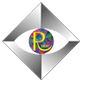 Reģistrācijas numurs 40003480798Nīcgales iela 26, Rīga, LV–1035, tālrunis 67575580, fakss 67548302, elektroniskais pasts rtrit@rtrit.lv, www.rtrit.lv_______________________________________________ nodaļaGrupas audzinātāja darba uzskaites lapa*Mykoob, Moodle, e-pasts, telefoniski, utt.*Kādā mācību priekšmetā, skolotāja vārds, uzvārds, kā notika saziņa*Saslimšanas gadījumi ar Covid-19, izglītojamo attālinātas mācīšanās iespējas – pieeja interneta pieslēgumam vai citām elektroniskās saziņas iespējām(skolotāja vārds un uzvārds)(Datums no)(Datums līdz)N.p.k.Izglītojamā vārds, uzvārdsKā tiek veikta saziņa ar audzināmo*Kāda  veida informācija Datums, kad veikta darbībaSadarbība ar mācību priekšmetu skolotājiem*Nostrādātās stundas attālinātiNostrādātās stundas TehnikumāPiezīmes1.2.3.4.5.6.7.8.